Tenez-vous tranquille, et sachez que je suis Dieu.Psaume 46:11Parle, Éternel, car ton serviteur écoute.1 Samuel 3:9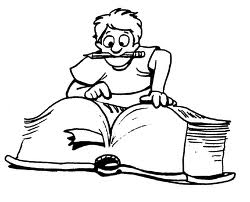 Source: www.philipnunn.com/fr/Écrits > Méditations quotidiennesTemps avec Dieu #11	      date:Pratiques occultesPrie : 	Demande au Seigneur de te dire quelque chose à travers Sa ParoleLis : 	Deutéronome 18:9-22.Médite:	qu’apprends-tu ici au sujet de la sorcellerie, des mediums, du New Age et autres expériences spirituelles ? Aides à la réflexion – à n’utiliser que si nécessairev10. Je choisis de me détourner de toutes les pratiques occultes.v11. Je ne chercherai aucun contact avec les morts ni ne prendrai de décision sur la base d’horoscopes etc. Si je l’ai fait dans le passé, je le confesse maintenant comme étant un péché et me détourne de telles pratiques.v18. Je n’écouterai, ne croirai et n’obéirai qu’à la Parole de Dieu. Je vais être prudent. Message clé pour moi aujourd’huiPrie : 	Réponds à ce message-clé.Prends le temps d’adorer le Seigneur. [13]Un temps avec Dieu12 jours sur le COMBAT SPIRITUEL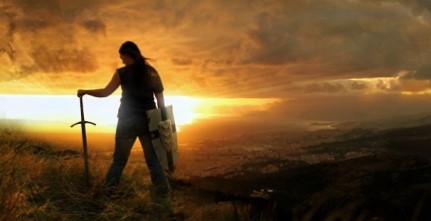 Nom : __________________PropositionMes 7 minutes avec Dieu1 minute:	Prie. Remercie Dieu pour les nombreuses bénédictions dont il t’a comblé. Fais-en une liste ! Demande au Seigneur de te purifier et de te parler par sa Parole. Si tu as conscience d’un péché dans ta vie, confesse-le au Seigneur. Accepte son pardon. Laisse entrer Sa paix en toi.3 minutes: 	Lis, environ 10 versets. Tu trouveras ici une proposition de lectures quotidiennes tirées de l’épitre à Tite. Aie à portée de main un crayon ou des couleurs afin de pouvoir souligner ou surligner les mots et les expressions qui retiennent ton attention.2 minutes: 	Médite. Réfléchis calmement à ce que tu lis. Pose-toi des questions, par exemple :- Y a-t-il un ordre auquel il me faut obéir ?- Cela concerne-t-il un péché que je dois éviter ou confesser ?- Y a-t-il une promesse sur laquelle je peux me reposer ?- Y a-t-il un bon exemple que je devrais imiter ou un mauvais à éviter ?- Que puis-je apprendre sur Dieu dans ce passage ? - Me montre-t-il quelque chose pour laquelle je devrais être reconnaissant ?1 minute: 	Prie. Exprime ta gratitude à ton Père céleste pour tout ce que tu as reçu. Adore-le pour ce qu’il est. Demande-lui de t’aider à résister aux tentations et à lui obéir aujourd’hui. Demande-lui de te montrer les bonnes œuvres qu’il a préparées pour toi aujourd’hui. Choisis de marcher avec Jésus aujourd’hui.[2]Un Temps avec Dieu, ce n’est pas :...un truc qui va porter chance à ta journée !...une nouvelle obligation qui a pour but de te frustrer ou te donner un sentiment de culpabilité !...une lecture quotidienne accélérée, ni une étude approfondie de la Bible.Un Temps avec Dieu, c’est :...un moment où l’on est tranquille dans la présence du Seigneur Jésus,...un moment où l’on essaie d’écouter la voix de notre Père céleste qui s’adresse à nous par sa Parole.Pourquoi un Temps avec Dieu ?Parce que je suis l’ami de Dieu. Parce que j’ai besoin de force, de motivation et d’être dirigé aujourd’hui.[1]Temps avec Dieu  #1	      date:Le Combat SpirituelPrie : 	Demande au Seigneur de te dire quelque chose à travers Sa Parole.Lis : 	Éphésiens 6:10-18.Médite :	Le combat spirituel est une réalité. Nous n’avons pas choisi d’y participer. Que peux-tu apprendre ici sur ton ennemi et sur les façons de te défendre ?Aides à la réflexion – à n’utiliser que si nécessairev11. Suis-je tenté de faire quelque chose de mal ?v12. Les autres ne sont pas mes ennemis, c’est Satan qui l’est.v14. Suis-je debout et ferme ? Que puis-je améliorer ?v17. La Parole de Dieu est l’épée de l’Esprit. Je dois appren-dre à me reposer sur la vérité et les promesses de Dieu.v.18 Lorsque je me sens faible, je peux demander la force de résister au diable – 1 Pierre 5:7-9Message clé pour moi aujourd’huiPrie : 	Réponds à ce message-clé. Prends le temps d’adorer le Seigneur. [3]Temps avec Dieu  #12	      date:Plus que vainqueurs ! Prie : 	Demande au Seigneur de te dire quelque chose à travers Sa Parole.Lis : 	Romains 8:31-39.Médite:	Qu’est-ce que Dieu a fait pour toi ? Il nous est parlé ici de notre sûre position. Rien ne peut te séparer de l’amour de Dieu. Aides à la réflexion – à n’utiliser que si nécessairev31. Dieu est pour moi, pas contre moi ! Merci Seigneur ! v32. Voici la preuve que Dieu est pour moi.v35. Ma position avec Jésus est complètement sécurisée !v38. Satan et ses démons ne peuvent pas nous séparer. Merci, Jésus, parce que tu m’as rendu plus que vainqueur. Je choisis de vivre en vainqueur aujourd’hui.Message clé pour moi aujourd’huiPrie : 	Réponds à ce message-clé. 	Prends le temps d’adorer le Seigneur. [14] Temps avec Dieu  #10	      date:Ne laisse pas de place au diable !Prie : 	Demande au Seigneur de te dire quelque chose à travers Sa Parole.Lis : 	Éphésiens 4:20-32.Médite :	Ta façon de vivre peut attrister le Saint Esprit et donner au diable un point d’accès dans ta vie. As-tu quelque chose à confesser ou à purifier ?Aides à la réflexion – à n’utiliser que si nécessairev22. Ma « manière de vivre » actuelle plaît-elle à Dieu ? v24. Je suis une nouvelle créature. Je veux vivre cette vie nouvelle.v27. Par la colère et le péché, je peux donner au diable une « place » ou un « point d’accès » dans ma vie. Il peut obtenir ainsi le droit d’exercer son influence sur ma vie.v30. À ma conversion, j’ai été scellé de l’Esprit Saint – depuis lors, il vit en moi. Fantastique ! Message clé pour moi aujourd’huiPrie : 	Réponds à ce message-clé. 	Prends le temps d’adorer le Seigneur. [12]Temps avec Dieu  #9	      date:Je crois la vérité de DieuPrie : 	Demande au Seigneur de te dire quelque chose à travers Sa Parole.Lis : 	Jean 8:32 & 8:42-47.Médite :	Si nous croyons les mensonges de Satan au sujet de Dieu et de nous-même, cela influencera nos sentiments et notre comportement. La vérité de Dieu nous libérera. Y a-t-il dans votre vie des mensonges qui devraient être révélés et confessés ? Aides à la réflexion – à n’utiliser que si nécessairev32. Ma véritable identité, c’est la manière dont Dieu me voit !v44. Le diable se sert de mensonges pour me déstabiliser et me contrôler. Je choisis de les rejeter et de ne croire que la vérité de Dieu –au sujet de Dieu, de moi et de la vie en général.Message clé pour moi aujourd’huiPrie : 	Réponds à ce message-clé. Prends le temps d’adorer le Seigneur. [11]Temps avec Dieu  #7	      date:Je n’ai rien à craindrePrie : 	Demande au Seigneur de te dire quelque chose à travers Sa Parole.Read: 	1 Jean 2:15-17 & 4:1-4.Médite:	Qu’apprenons-nous ici au sujet de notre attitude envers un monde qui hait Dieu ? Et au sujet de notre ennemi Satan ? Aides à la réflexion – à n’utiliser que si nécessaire2:15. Quel est le but de ma vie ? Aimerais-je ce monde ? 2:16. Je ne dois pas suivre aveuglément le courant de ce monde.  4:4. Je suis un « vainqueur » parce que je suis un enfant de Dieu.4:4. Jésus, qui vit en moi, est plus fort et plus grand que Satan et ses démons. Je n’ai rien à craindre ! Message clé pour moi aujourd’huiPrie : 	Réponds à ce message-clé. Prends le temps d’adorer le Seigneur. [9]Temps avec Dieu  #2	      date:Jésus et les démonsPrie : 	Demande au Seigneur de te dire quelque chose à travers Sa Parole.Read: 	Luc 8:26-39.Médite:	Qu’apprends-tu ici au sujet des démons et de la puissance du Seigneur Jésus ? En Jean 10:10, il est écrit que Satan est venu pour voler, tuer et détruire. Peux-tu voir cela dans cette histoire ?Aides à la réflexion – à n’utiliser que si nécessairev27. Cet homme était mené par des démons. En tant que chrétien, j’appartiens à Dieu et son Esprit vit en moi. v28. Les démons savaient qui était Jésus.v29. Qu’est-ce que les démons peuvent faire aux gens ?v35. Qu’a fait Jésus à cet homme ? Pouvons-nous aussi aider les autres de cette manière aujourd’hui ? Jésus est venu détruire le travail du diable  – 1 Jean 3:8. Message clé pour moi aujourd’huiPrie : 	Réponds à ce message-clé. 	Prends le temps d’adorer le Seigneur. [4]Temps avec Dieu  #4	      date:Les pensées entraînent des actesPrie : 	Demande au Seigneur de te dire quelque chose à travers Sa Parole.Read: 	Actes 5:1-11.Médite:	Dans cette triste histoire, comment Satan a-t-il influencé la conduite de ce couple ? Selon 2 Corinthiens 10:5, que devons-nous faire avec les mauvaises pensées ?Aides à la réflexion – à n’utiliser que si nécessairev3. Qui a semé la pensée coupable dans leur esprit? Se peut-il que j’entretienne des pensées semées par Satan ? v4. Quand je pèche contre mon prochain, je pèche aussi contre Dieu. Suis-je conscient d’un péché qui devrait être confessé ? - 1 Jean 1:9.v9. Je veux tester mes pensées en fonction de la Parole de Dieu. Je veux amener mes pensées captives à Jésus. Message clé pour moi aujourd’huiPrie : 	Réponds à ce message-clé.	Prends le temps d’adorer le Seigneur. [6]Temps avec Dieu  #3	      date:Tentations rusées !Prie : 	Demande au Seigneur de te dire quelque chose à travers Sa Parole.Read: 	Genèse 3:1-10.Médite:	Qu’apprends-tu ici au sujet des tentations et des stratégies de Satan ?Aides à la réflexion – à n’utiliser que si nécessairev1. « Quoi, Dieu a dit…? » Si je doute ou ne connais pas la Parole de Dieu, je suis en position de faiblesse !v5. Si je doute de la bonté de Dieu, je serai également dangereusement faible ! v6. Voici une progression: voir, plaisir, désirable, prendre, manger. Quel est le meilleur moment pour dire « non » à une tentation et pour agir ? #	Le péché n’est jamais inévitable. Dieu est fidèle : il four- nira toujours un moyen ou la force pour résister à la tentation. - 1 Corinthiens 10:13.Message clé pour moi aujourd’huiPrie : 	Réponds à ce message-clé. 	Prends le temps d’adorer le Seigneur. [5]Temps avec Dieu  #5	      date:Jésus est vainqueur !Prie : 	Demande au Seigneur de te dire quelque chose à travers Sa Parole.Lis : 	Colossiens 1:12-14 & 2:13-15.Médite :	Que puis-je apprendre ici au sujet de Jésus et de ma place dans son Royaume ?Aides à la réflexion – à n’utiliser que si nécessaire1:13. Alléluia ! J’ai été délivré ! 1:14. J’ai été pardonné et racheté. Je suis en sécurité ! 2:13. J’ai une vie nouvelle et tous mes péchés ont été pardonnés ! Satan, l’accusateur, n’a désormais aucune raison de me faire sentir coupable – Apocalypse 12:10. 2:15. Satan a été désarmé ! Jésus a triomphé de Satan sur la Croix. En Jésus et avec lui, je suis aussi victorieux ! #	Anges, autorités et puissances ont été soumis au Seigneur Jésus. - 1 Pierre 3:22Message clé pour moi aujourd’huiPrie : 	Réponds à ce message-clé. Prends le temps d’adorer le Seigneur. [7]Temps avec Dieu  #8	      date:Et il fuira loin de vous !Prie : 	Demande au Seigneur de te dire quelque chose à travers Sa Parole.Read: 	Jacques 4:1-10.Médite:	Il nous est expliqué ici comment nous préparer afin que le diable fuie loin de nous. As-tu la bonne attitude envers Dieu ? Aides à la réflexion – à n’utiliser que si nécessairev1. Quels sont les désirs qui luttent en moi ?v3. Mes prières sont-elles trop centrées sur « moi » ? v4. Comment est ma vie ? Celle d’un ami de Dieu ou d’un ami du monde ? v7. Suis-je volontairement soumis à Dieu ? Ai-je la bonne attitude à son égard, afin de pouvoir résister au diable ?  La promesse qui suit est fantastique !v10. Suis-je connu pour mon humilité ? Message clé pour moi aujourd’huiPrie : 	Réponds à ce message-clé. Prends le temps d’adorer le Seigneur. [10] Temps avec Dieu  #6	      date:Au nom de Jésus…Prie : 	Demande au Seigneur de te dire quelque chose à travers Sa Parole.Read: 	Actes 19:11-20.Médite :	Le monde spirituel est très conscient de l’autorité et de la puissance du Nom de Jésus. Qui a le droit d’utiliser ce Nom de Jésus ? Lire aussi Luc 10:17. Aides à la réflexion – à n’utiliser que si nécessairev15. Les démons reconnaissent les chrétiens. En tant que chrétien, je peux utiliser le nom de Jésus avec autorité.  v18. La preuve de la puissance dans le nom de Jésus m’encourage à confesser le péché et à vivre en pureté. v19. Y a-t-il quelque chose chez moi qui appartienne au royaume des ténèbres ? Je dois m’en débarrasser aujourd’hui ! Message clé pour moi aujourd’huiPrie : 	Réponds à ce message-clé. 	Prends le temps d’adorer le Seigneur. [8]